MADHUSUDAN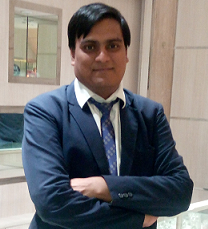 : madhusudan.382812@2freemail.comMBA IN MARKETING & DIPLOMA IN RETAILLocation Preference: Overseas/Gulf RegionsExcellent communication &presentation skills with proven capabilities in training & team building, targeting assignments inManagement/ Marketing/Retail with an organization of reputePROFILE SUMMARYQualified MBAwith over 10  years of experience in Management, Trainer& Marketing Exposure in Retailing-Jewellery , Garments , Footwear and Elevators .Efficient organizer, motivator, team player and a decisive leader with the ability to motivate teams to excel and win.CORE COMPETENCIESStore Management|Client Relationship |Sales & Business Development|Market Research & Competitor Analysis|TeamManagement|InventoryManagement|Trainer&Motivator|CostOptimization|CommercialFunction|Taxation|Legal|MIS&Presentation|Administration& Hr Function|Banking Function.ORGANIZATIONAL EXPERIENCEMay’18-Till Date with PURE GOLD JEWELLERS(UAE) As Showroom Manager (SM)Dec’09-Nov’17with PC JEWELLER LIMITEDAs Showroom Manager(SM)May’08-Nov 09 with WOODLAND (AERO CLUB)As Store Manager (SM)Jul’07-April’ 08 with ECE Industries Limited As Sales Executive (SE)Key ResultAreasStoresManagment :-Handled stores in Delhi & NCR& staff team of40-50 people.Client Relationship :-Maintaining good relationship with the customers to achieve the sales target along with attracting new customers through reference , Word Of mouth, business meetings , Phone calls , Facebook , twitter and Whats app groups .Business Development :-Formulation of Sales policies to attract customers , Launching new schemes , kitty party , discounts , Exchange offers , Home delivery , Temple activity, E - Shopping andadvertisment. Market Analysis :-Always analysing company stocks with market trends&latest fashions , Foreign brands , internet search , competitor business ideas , Wedding Parties, Customers suggestion , Attracting discounts / new offer policy .Team Management :-Taking daily follow up of given target from subordinates , Daily supervising stores cleaning and customers happiness arrangement stores. Inventory Management :-Preparation and Analysis of Stores inventory on daliy basis to check the physical stock matching with system, damage stock , Re- order inventory , inventory transfer to other stores andkeep close eyes on obsolute design & stock.Cost Optimisation :-Monthly Analysis of stores Fixed cost , Variable cost and cost specially related to non compliance (like panel interest & penalty ) , General Expenses , General Purchases, Travelling Expenses and Electricity to comply with the company budget and to further cost curtailment .Commercial Function :-Preparation ofSalesInvoice , Daily cash flow , Monthly / Quarterly forecast to HO for expenses , Inventory report , monthly VAT report and Staff Attendance .  Taxation :-Ensure compliance with new Cash law , PAN card requirements , trade licenses , Weight & measure License, Shop establishment license , Excise , VAT & GST  .Legal :-Communication with the company lawyer for litigation matter , preparation of resolving strategy. MIS , PPT & Reporting :-Preparation of daily MIS related to sales , Discount , Inventory stock , store expenses and Monthly reporting in PPT for All store expenses ( Fixed + Variable ) , total sales , Compliance Report with tax requirements .Admin & HR :- Staff Uniform&Presonality,Supervision of Stores cleaning , AC arrangement , Sitting arrangement , Customer hospitality , Television services , Kids entertainment ,Security services including rotation , Camera operation and recording , Fire precaution arrangement.Banking :-Deposit all cheques , Cash as per company Policy , Bank reconciliation , and submission of Stock report on CC loan taken from banks as per HO guidelines .Trainer &Motivator :- Arranging monthly meeting to review the business , Targets , Compliance and educating team for new rules from Govt , improving technics for problem resolving , motivation to work in a team to achieve the orgainisational goal and improving reporting &personality. Audit Compliance :-To provide all the required reports , Documentation and conduct the physical verification to meet the internal audit requirements .Advertismentpolicy :-Preparation and submission of advertisement policy to HO for related stores . IT SKILLSJewel Software ( PC jeweller in Built software for Billing & Inventory Management )Operating Systems: Windows XP, 98Application Software: MS Office XP (Excel, Word & PowerPoint) ACADEMIC DETAILSBachelor of Science (BSC ) from Bikaner University in 2005Diploma In Retailing from Birla Instituteof Management technology in 2007MBA in retail from Symbiosis Centre for distance Learning (SCDL) PUNE in 2009PERSONAL DETAILSDate of Birth: 			27.05.1985Languages Known: 		English, Hindi, MarwariPresent Address: 		UAENationality:			IndianVisa Details:			Indian CitizenshipGender:			MaleMarital Status:		MarriedNumber of Dependents:	2 